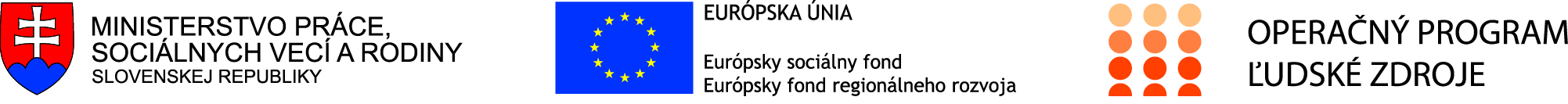 Formulár príkladov dobrej praxe  a)	   Názov projektuVzdelávanie uchádzačov o zamestnanieNázov operačného programuĽudské zdrojeKód výzvy a ITMS2014+ kód projektuOP ĽZ NP 2017/3.1.1/05                                                                  kód ITMS2014+:  312031N148Názov prioritnej osi, investičnej priority a špecifického cieľa3 Zamestnanosť3.1 Prístup uchádzačov o zamestnanie a neaktívnych osôb k zamestnaniu vrátane dlhodobo nezamestnaných a osôb, ktoré sú vzdialené od trhu práce, ako aj miestne iniciatívy v oblasti zamestnávania a podpora mobility pracovnej sily3.1.1 Zvýšiť zamestnanosť, zamestnateľnosť a znížiť nezamestnanosť s osobitným dôrazom na dlhodobo nezamestnaných, nízko kvalifikovaných, starších a zdravotne postihnuté osobyMiesto realizácie projektu (mesto/okres/samosprávny kraj) Trnavský kraj, Trenčiansky kraj, Nitriansky kraj, Banskobystrický kraj, Žilinský kraj, Prešovský kraj, Košický krajČasový rámec realizácie projektu (dátum začatia a dátum ukončenia realizácie projektu:  ddmmrrrr – ddmmrrrr) 01.01.2018 – 31.12.2022Rozpočet projektu ( celkové náklady na projekt a výška  poskytnutého nenávratného finančného príspevku)28 891 823,60 EURKontaktné údaje prijímateľa (názov a sídlo prijímateľa, meno kontaktnej osoby pre projekt,  telefón, fax, e-mail, webová stránka)Ústredie práce, sociálnych vecí a rodiny Špitálska 8, 812 67 Bratislava Slovenská republikaMgr. Bronislava Podmanická, tel.:  02/20444873, e-mail:  bronislava.podmanicka@upsvr.gov.skwww.upsvar.skCiele projektu  (uveďte kľúčové slová)Cieľom projektu je podpora zamestnateľnosti uchádzačov o zamestnanie a znevýhodnených uchádzačov o zamestnanie prostredníctvom prípravy na trh práce formou vzdelávania a prípravy pre trh práce, rekvalifikácie, posilnením kľúčových kompetencií alebo vzdelávaním z vlastnej iniciatívy UoZ.Cieľové skupiny (uveďte kľúčové slová) uchádzač o zamestnanieznevýhodnený uchádzač o zamestnanieStručný opis projektu: (max. 50 riadkov)CieleRealizácia projektu napomôže zvyšovaniu zamestnateľnosti cieľovej skupiny, čím prispeje k prekonávaniu sociálno-ekonomického znevýhodnenia spôsobeného nezamestnanosťou (napr. chudoba, sociálne vylúčenie, diskriminácia a pod.). V neustále sa meniacich podmienkach trhu práce je potrebná schopnosť pružne reagovať na zmeny na trhu práce u všetkých zúčastnených subjektov – pracovnej sily, zamestnávateľov, vzdelávacích inštitúcií a subjektov služieb zamestnanosti. Zo strany pracovnej sily ide predovšetkým o motiváciu vzdelávať sa a rozvíjať svoje znalosti a zručnosti a o ochotu zmeniť pôvodnú kvalifikáciu nadobudnutú počas prípravy na povolanie v školskom systéme, t. j. o ochotu „rekvalifikovať sa“, ak si to situácia na trhu práce vyžaduje. Realizácia tohto NP prispeje k lepšiemu uplatneniu uchádzačov o zamestnanie a znevýhodnených uchádzačov o zamestnanie na trhu práce aj rozvojom  zručností potrebných pre uplatnenie sa na trhu práce alebo posilnením motivácie nájsť si zamestnanie a zvýšením aktivizácie pri hľadaní zamestnania.Projekt sa realizuje prostredníctvom Aktivity: Vzdelávacie aktivity pre uchádzačov o zamestnanie. Aktivita sa ďalej člení na opatrenia: V rámci Opatrenia č. 1 bude realizované vzdelávanie a príprava pre trh práce uchádzača o zamestnanie podľa § 46 ods. 4 a súvisiacich ustanovení § 44, § 46, § 48 a 48a zákona  č. 5/2004 Z. z. o službách zamestnanosti a o zmene a doplnení niektorých zákonov v znení neskorších predpisov v platnom znení (ďalej len zákon o službách zamestnanosti).V rámci Opatrenia č. 2 budú realizované rekvalifikácie pre uchádzača o zamestnanie podľa § 54 ods. 1 písm. d)  zákona o službách zamestnanosti.V rámci Opatrenia č. 3 sa budú realizovať kompetenčné kurzy pre uchádzača o zamestnanie (komunikačné zručnosti, osobnostný rozvoj, počítačové zručnosti, jazykové zručnosti) podľa § 54 ods. 1 písm. d)  zákona o službách zamestnanosti.V rámci opatrenia č. 4 bude realizované  vzdelávanie z vlastnej iniciatívy uchádzača o zamestnanie podľa § 46 ods. 7 a súvisiacich ustanovení § 44, § 46, § 48 zákona o službách zamestnanosti.Projekt bude realizovať Ústredie PSVR a 43 úradov v rámci západného, stredného a východného Slovenska.Plánované aktivity (max. 15 riadkov)Projekt sa vykonáva prostredníctvom Aktivity: Vzdelávacie aktivity pre uchádzačov o zamestnanie. Aktivita sa ďalej člení na štyri opatrenia: Opatrenie č. 1:  Vzdelávanie UoZ (Vzdelávanie)Opatrenie č. 2:  Podpora rekvalifikácie UoZ (REPAS+)Opatrenie č. 3:  Podpora kľúčových kompetencií UoZ (KOMPAS+)Opatrenie č. 4:  Vzdelávanie z vlastnej iniciatívy UoZ.Podporné aktivity Plánované publikácie zamerané na šírenie výsledkov projektu, webové stránky alebo iné plánované aktivityPublicita a informovanosť bude zabezpečená počas celého obdobia trvania realizácie projektu a bude sa riadiť Manuálom pre informovanie a komunikáciu pre prijímateľov v rámci EŠIF (2014-2020) pre Operačný program Ľudské zdroje.